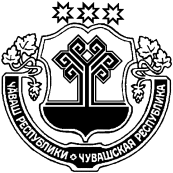 О мерах по реализации решения Собрания депутатов Андреево-Базарского сельского поселения Козловского района Чувашской Республики «О внесении изменений в Решение Собрания депутатов Андреево-Базарского сельского поселения Козловского района Чувашской Республики «О бюджете Андреево-Базарского сельского  поселения Козловского района Чувашской Республики на 2021 год и на плановый период 2022 и 2023 годов»Администрация    Андреево-Базарского сельского  поселения Козловского             района            Чувашской          Республики    п о с т а н о в л я е т:1. Принять к исполнению бюджет Андреево-Базарского сельского  поселения Козловского района Чувашской Республики на 2021 год с учетом изменений, внесенных решением Собрания депутатов Андреево-Базарского сельского  поселения Козловского района Чувашской  Республики от 01 декабря  2021 г. № 58/1 «О внесении изменений в Решение Собрания депутатов Андреево-Базарского сельского  поселения Козловского района Чувашской Республики «О  бюджете Андреево-Базарского сельского  поселения Козловского района Чувашской Республики на 2021 год и на плановый период 2022 и 2023 годов» (далее – Решение о бюджете).2. Утвердить прилагаемый перечень мероприятий по реализации Решения Собрания  депутатов  Андреево-Базарского сельского  поселения Козловского  района  Чувашской Республики  от 01 декабря  2021 г. № 58/1  «О внесении изменений в Решение Собрания депутатов Андреево-Базарского сельского  поселения Козловского района Чувашской Республики «О  бюджете Андреево-Базарского сельского  поселения Козловского района Чувашской Республики на 2021 год и на плановый период 2022 и 2023 годов».3. Главному распорядителю средств бюджета Андреево-Базарского сельского  поселения Козловского района Чувашской Республики:обеспечить полное, экономное и результативное использование безвозмездных поступлений, имеющих целевое назначение;не допускать образования кредиторской задолженности по расходным обязательствам.4. Настоящее постановление вступает в силу со дня его официального опубликования.Глава Андреево-Базарского сельского  поселенияКозловского района	Чувашской  Республики					Н.И.Сергеев                  Утвержденпостановлением администрации Андреево-Базарского сельского  поселенияКозловского района Чувашской Республики                 от 08.12.2021 г.  № 48П Е Р Е Ч Е Н Ьмероприятий по реализации решения Собрания депутатов Андреево-Базарского сельского  поселения Козловского района Чувашской Республики от 01 декабря  2021 г. № 58/1 «О внесении изменений в Решение Собрания депутатов Андреево-Базарского сельского  поселения Козловского района Чувашской Республики «О  бюджете Андреево-Базарского сельского  поселения Козловского района Чувашской Республики на 2021 год и на плановый период 2022 и 2023 годов»ЧУВАШСКАЯ РЕСПУБЛИКАКОЗЛОВСКИЙ РАЙОН ЧАВАШ РЕСПУБЛИКИ   КУСЛАВККА РАЙОНЕ   АДМИНИСТРАЦИЯ АНДРЕЕВО-БАЗАРСКОГО СЕЛЬСКОГО ПОСЕЛЕНИЯПОСТАНОВЛЕНИЕ« 08 » декабря 2021 г.   № 48деревня Андреево-БазарыЭНТРИ ПАСАР ЯЛ ПОСЕЛЕНИЙĚН АДМИНИСТРАЦИЙЕ ЙЫШĂНУ« 08 »12.2021 с.   № 48Энтри Пасар яле№ппНаименование мероприятияСроки реализацииОтветственныйисполнитель12341.Внесение изменений в сводную бюджетную роспись  бюджета Андреево-Базарского сельского  поселения Козловского района Чувашской Республики на 2021 год в течение трех рабочих дней со дня вступления в силу Решения о бюджете финансовый отдел администрации Козловского района Чувашской Республики2.Представление в финансовый отдел администрации Козловского района Чувашской Республики уточненных бюджетных смет казенных учреждений Андреево-Базарского сельского  поселения Козловского района Чувашской Республики на 2021 год, в которые были внесены измененияв течение трех рабочих дней со дня вступления в силу Решения о бюджете Администрация Андреево-Базарского сельского поселения Козловского района Чувашской Республики, МКУ «Центр финансового и хозяйственного обеспечения»  Козловского района Чувашской  Республики (по соглашению)3.Внесение изменений в муниципальные программы Андреево-Базарского сельского  поселения Козловского района Чувашской Республики в целях их приведения в соответствие с решением Собрания депутатов Андреево-Базарского сельского  поселения Козловского района Чувашской Республики от 01 декабря  2021 г. № 58/1 «О внесении изменений в Решение Собрания депутатов Андреево-Базарского сельского  поселения Козловского района Чувашской Республики «О  бюджете Андреево-Базарского сельского  поселения Козловского района Чувашской Республики на 2021 год и на плановый период 2022 и 2023 годов»в течение трех месяцев со дня вступления в силу Решения о бюджете ответственные исполнители муниципальных программ Андреево-Базарского сельского  поселения Козловского района Чувашской Республики